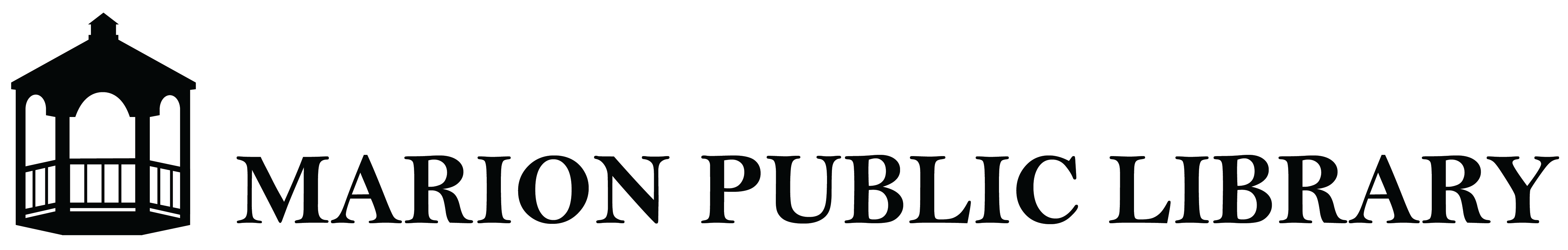 EMERGENCY & DISASTER PLANPURPOSEThe Marion Public Library has adopted this Emergency & Disaster Plan to ensure precautionary, response, and recovery measures to an emergency or disaster threatening to impact or immediately impacting the library’s facilities, materials, staff, or community members. The primary goals of the Marion Public Library’s Emergency & Disaster Plan are to establish:The roles and responsibilities during all phases of an emergency or disasterPreparedness activities and response measuresCoordination and decision making processesThe Emergency & Disaster Plan is designed to preserve the continuity of core library resources and services as best as possible, minimize economic loss, and achieve recovery.ADMINISTRATIONThe In-House Emergency Team, led by the Director, administers the Emergency & Disaster Plan. This includes activating the plan, establishing an internal communications network, and coordinating all recovery activities. If, for any reason, the manager is unable or unavailable to lead the team, administrative authority shall be passed to the assistant manager.The In-House Emergency Team will include the Manager, Board President, and assistant manager/senior staff, etc.RISK ASSESSMENTRisk Assessment is the determination of potential events, emergencies, and disasters that could cause service interruptions. The manager and In-House Emergency Team will periodically evaluate the library and its facilities to minimize the threat of emergency or disaster and to formulate response plans to emergencies or disasters. Activities include:Identify possible hazardsAnalyze strengths, weaknesses, and vulnerabilities of the library's ability to handle emergencies and disasters Engage in preventive building maintenanceInventory collection, equipment, furniture, electronics, and suppliesImplement thorough cleaning and disinfecting proceduresImplement consistent opening and closing proceduresProvide regular staff training on key locations of building turn offs and items listed belowParts of the Risk Assessment activities may include consultation with the Marion Central School District, insurance agent, Pioneer Library System staff, and other local experts and stakeholders. STAFF TRAININGRegular staff training may help reduce the risk of an emergency or disaster. Training prepares the staff to safely and appropriately respond to an emergency or disaster to minimize damage or injury should an emergency or disaster occur.Staff training will include an annual review of this Emergency & Disaster Plan. Staff training may also include, but is not limited to, the following topics:CPR Training First Aid TrainingDrillsFireActive ShooterLockdownFormal response and recovery workshops Handling wet and damaged collections Workplace health and safetyProper use of protective clothing and equipment Exposure to hazardous materials/moldDepartmental cross trainingMental HealthAll staff should be included in training activities.RESPONSE & RECONSTRUCTIONIn general, the Manager and In-House Emergency Team will respond to an emergency or disaster according to the following outline. Some circumstances will require deviation from this sequence in order to best serve the safety and health of the library staff and community.Address emergency or imminent danger to the library’s facility, materials, staff, or communityNotify appropriate personnelAssess the extent of the damageDocument in detailComplete incident report with as much witness detail as possibleTake inventory of materials, items, supplies, or equipmentTake pictures of materials, items, equipment, or facilitiesRecord the sequence or timeline of events before, during, and after the eventPrepare for recoveryDetermine which steps need to be takenDelegate to Emergency Response Team, library staff, and/or volunteersDetermine a command post or temporary work site if library facility is not accessibleIf there is physical damage, decide what can be salvaged and what will be discardedGather supplies and arrange for servicesDraft a press release or statement to the publicThe library Director or the Director's designee will be the  spokesperson for the libraryKeep messaging transparent and consistentCommunicate across all channelsTraditional news press (print and TV)Social MediaLibrary websiteLibrary’s outgoing phone messageRecoveryPlan for:Limited services or service pointsLimited hours of operationVirtual programming and servicesReduced staffPlan for reopening/full resumption of servicesDraft/amend related proceduresAmend/adopt related policiesTYPES OF EMERGENCIES & DISASTERSThis Emergency & Disaster Plan was made with the health and safety of the library staff and community as the top priority. If the Manager is not in the building when an emergency or disaster occurs, the staff should contact the Manager immediately. The Manager is empowered by the Board of Trustees to address imminent dangers or threats to the library’s facility, materials, staff, or community and will convene the In-House Emergency Team as soon as it is safe and reasonable to do so. The assumption should never be made that a situation is a drill or a false alarm. General Guidelines for Building EvacuationCall 911 Communicate to all staff and patrons in a calm, clear mannerStaff should go to designated assembly area for instructionsNon-Emergency Situations (Weather Events’ Loss of Utilities, i.e. Power, Water, Heat, Air Conditioning; Pets, Bugs, or Infestation)Determine whether to close the library to the publicIf closing, escort patrons out of the  building Contact the utility company/exterminator/etc.Post information about the temporary closure on the library’s entrance, social media, and the library’s websiteEmergency Situations (Gas Leak/Suspected Gas Leak, Fire, Water Damage/Flood, Hazardous Spill)Call 911Close the library Evacuate the buildingPost information about the temporary closure on social media and the library’s websiteThe building cannot reopen or staff re-enter until instructed to do so by emergency personnelSudden Illness & InjuryCall 911Clear the immediate areaDo not move the ill or injured personOnly staff members who have been certified in First Aid, CPR, or similar emergency measures should administer direct aidStay will the person until medical help arrivesComplete an incident reportBomb ThreatCall 911 Begin evacuating patrons from the buildingKeep the caller on the line as long as possible and try to write down every word spokenStaff must evacuate the buildingThe building cannot reopen or staff re-enter until instructed to do so by emergency personnelActive ShooterCall 911Barricade the doors if possibleFollow predetermined escape/evacuation route(s) or take cover behind protective structuresLeave all belongings behindSilence all cell phonesThe building cannot reopen or staff re-enter until instructed to do so by emergency personnelLockdownWhen notified by authorities/emergency personnel that there is a true or imminent external threat in the vicinity of the library, the library will initiate lockdown procedures.All windows and doors will be locked from the insideCommunicate the situation to any patrons inside the building in a calm, clear mannerTurn off all lights and close the blinds or curtainsInstruct all staff and patrons to stay low and away from the windows and doorsStaff will monitor the situation and keep open communication with local authorities/emergency personnelNo one may enter or exit the building until the lockdown is cancelled by local authorities/emergency personnelPandemic or Serious IllnessIf there is a serious infectious disease outbreak, public health measures may include social/physical distancing measures and quarantining which can impact library hours and services. In addition, the library must plan for staff being unable to report to work. The library will adhere to all local, state, and federal mandates and Executive Orders when making determinations regarding library operations during a pandemic or serious illness.Determine whether to close the library to the publicDetermine whether staff will continue to report to work or telecommute in accordance with the library’s [PERSONNEL POLICY/EMERGENCY CLOSING POLICY/ETC] and local, state, and federal mandatesCommunicate with the local Department of HealthCommunicate with Marion Central School DistrictCommunicate with Pioneer Library System regarding the continuance of system servicesCommunicate all changes in hours of operation and services to the public Implement plans for limited and/or online/virtual servicesMonitor the situation and adjust plans accordinglyPlan for reopening when permitted under local, state, and federal guidelinesOther EmergenciesSome emergencies or disasters may occur that cannot be planned for. The Manager will handle such situations in accordance with this Emergency & Disaster Plan and will coordinate response efforts with the In-House Emergency Team in the best interests of the library facility, staff, and community.An Incident Report Form should be completed following all emergency situations. ONGOING USE EVALUATIONThe Emergency & Disaster Plan will be evaluated yearly by the Board of Trustees and updated as needed. Questions or concerns regarding the Marion Public Library’s Emergency & Disaster Plan should be directed to the Manager.ADOPTED by the Marion Public Library’s Board of Trustees 6/16/2020